Tarta z kiszoną kapustą, podgrzybkami i suszoną żurawinąPodawana do czerwonego barszczu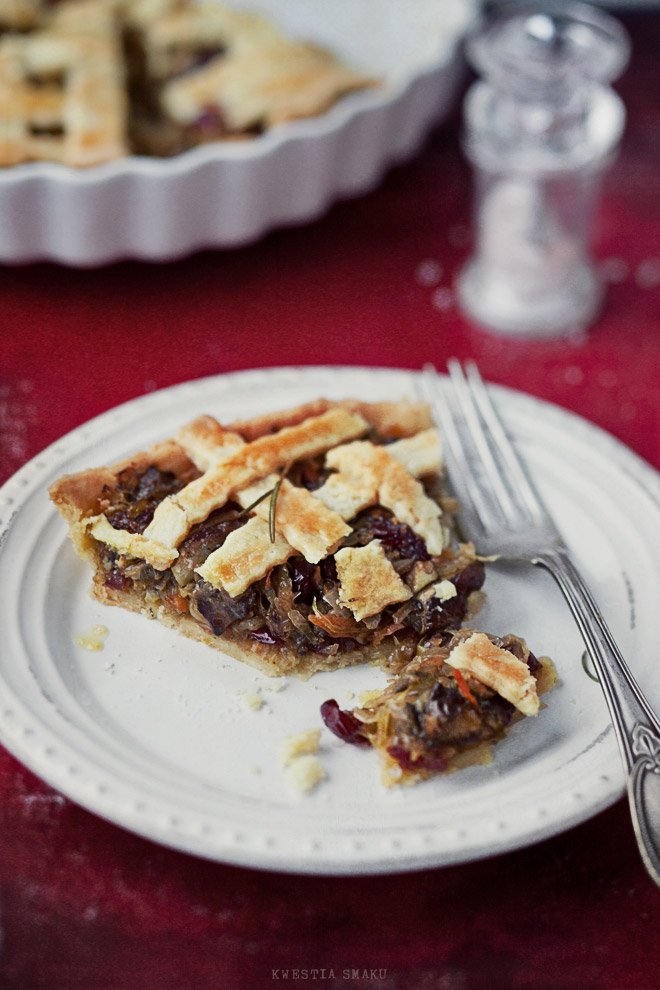 Składnik: ( na około 4 porcje ) 					Ciasto kruche  250 g mąki pszennej150 g zimnego masła1 łyżeczka soli1 jajkoOpcjonalne Dodatki łodyżka rozmarynuroztrzepane jajkoNadzienie :KAPUSTA Z GRZYBAMI  I ŻURAWINĄ :250 g mrożonych podgrzybków500 g kapusty kiszonej1 cebula1/3 jabłka2 łyżki oliwy1/2 szklanki białego wina lub wody lub domowego bulionu1/4 szklanki wody100 g suszonej żurawiny (lu pokrojonych suszonych śliwek)1/2 łyżki posiekanej natki pietruszki2 łyżki oliwy extra vergine